UNIVERSIDAD ANTONIO RUIZ DE MONTOYA MALLA  CURRICULAR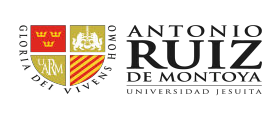 ESCUELA PROFESIONAL DE ADMINISTRACIÓNCURSOS ELECTIVOS DE LA CARRERA DE ADMINISTRACIÓN - GRUPO EFACULTAD DE INGENIERÍA Y GESTIÓNFACULTAD DE INGENIERÍA Y GESTIÓNFACULTAD DE INGENIERÍA Y GESTIÓNFACULTAD DE INGENIERÍA Y GESTIÓNFACULTAD DE INGENIERÍA Y GESTIÓNFACULTAD DE INGENIERÍA Y GESTIÓNFACULTAD DE INGENIERÍA Y GESTIÓNFACULTAD DE INGENIERÍA Y GESTIÓNFACULTAD DE INGENIERÍA Y GESTIÓNMALLA CURRICULAR: ADMINISTRACIÓNMALLA CURRICULAR: ADMINISTRACIÓNMALLA CURRICULAR: ADMINISTRACIÓNMALLA CURRICULAR: ADMINISTRACIÓNMALLA CURRICULAR: ADMINISTRACIÓNMALLA CURRICULAR: ADMINISTRACIÓNMALLA CURRICULAR: ADMINISTRACIÓNMALLA CURRICULAR: ADMINISTRACIÓNMALLA CURRICULAR: ADMINISTRACIÓNEjes FormativosCSemestre 1CódigoTCCRHTHPCurso RequisitoPensamiento críticoGÉTICA Y CIUDADANÍA20211014101T330NINGUNOInvestigaciónGLENGUA I20211014102T/P322NINGUNODiálogo de saberesGLITERATURALATINOAMERICANA20211014103T440NINGUNOPensamiento críticoGHISTORIA UNIVERSAL MODERNA YCONTEMPORÁNEA20211014104T440NINGUNOProfesionalEMATEMÁTICA PARAECONOMÍA Y GESTIÓN I20211014201T/P542NINGUNOPensamiento críticoGTUTORÍA I20211014301T110NINGUNO20184Ejes FormativosCSemestre 2CódigoTCCRHTHPCurso RequisitoPensamiento críticoGINTRODUCCIÓN A LAFILOSOFÍA20211014105T330NINGUNOProfesionalEINTRODUCCIÓN A LAADMINISTRACIÓN20211014202T330NINGUNOProfesionalEMARKETING20211014203T330NINGUNOInvestigaciónGLENGUA II20211014106T/P322LENGUA IProfesionalEMATEMÁTICA PARA ECONOMÍA Y GESTIÓN II20211014204T/P542MATEMÁTICA PARA ECONOMÍA Y GESTIÓNIPensamiento críticoGHISTORIA DEL PERÚ REPUBLICANO20211014107T440HISTORIA UNIVERSAL MODERNA YCONTEMPORÁNEAPensamiento críticoGTUTORÍA II20211014302T110NINGUNO22204Ejes FormativosCSemestre 3CódigoTCCRHTHPCurso RequisitoProfesionalECONTABILIDAD  FINANCIERA20211014205T440NINGUNOInvestigaciónGANTROPOLOGÍA20211014108T440LENGUA IIProfesionalEDISEÑO ORGANIZACIONAL Y ADMINISTRACIÓN DEPROCESOS20211014206T440INTRODUCCIÓN A LA ADMINISTRACIÓNProfesionalEINFORMATICA PARA LA GESTIÓN20211014207T330MATEMÁTICA PARAECONOMÍA Y GESTIÓN IIProfesionalEESTADÍSTICA I20211014208T/P322MATEMÁTICA PARA ECONOMÍA Y GESTIÓNIIProfesionalEMATEMÁTICA  FINANCIERA20211014209T440MATEMÁTICA PARAECONOMÍA Y GESTIÓN IIPensamiento críticoGTUTORÍA III20211014303T110TUTORÏA I2322Ejes FormativosCSemestre 4CódigoTCCRHTHPCurso RequisitoPensamiento críticoGTEOLOGÍA20211014109T440NINGUNOProfesionalEFINANZAS20211014210T330MATEMÁTICAFINANCIERAProfesionalEINTRODUCCIÓN A LA MICROECONOMÍA20211014211T/P432MATEMÁTICAFINANCIERA, CONTABILIDAD FINANCIERAProfesionalECOMPORTAMIENTO DELCONSUMIDOR20211014212T330MARKETINGProfesionalECONTABILIDAD DE COSTOS20211014213T330CONTABILIDADFINANCIERAInvestigaciónGMETODOLOGÍA DEL TRABAJOINTELECTUAL20211014110T/P322ANTROPOLOGÍAProfesionalEESTADÍSTICA II20211014214T/P322ESTADÍSTICA IPensamiento críticoGTUTORÍA IV20211014304T110TUTORÍA I YTUTORÍA II24216Ejes FormativosCSemestre 5CódigoTCCRHTHPCurso RequisitoProfesionalEGESTIÓN FINANCIERA20211014215T/P422FINANZASProfesionalEINTRODUCCION AL DERECHOEMPRESARIAL20211014216T330INTRODUCCIÓN A LAADMINISTRACIÓNProfesionalEINVESTIGACIÓN DE MERCADOS20211014217T330ESTADISTICA II, COMPORTAMIENTODEL CONSUMIDORProfesionalEINTRODUCCIÓN A LAMACROECONOMÍA20211014218T/P432INTRODUCCIÓN A LAMICROECONOMÍAProfesionalECOMUNICACIÓN ORGANIZACIONAL20211014219T330DISEÑOORGANIZACIONAL YADMINISTRACIÓN DE PROCESOSProfesionalEANÁLISIS CUANTITATIVOPARA LA ADMINISTRACIÓN20211014220T330CONTABILIDAD DECOSTOS, FINANZASProfesionalESISTEMAS DE INFORMACIÓNGERENCIAL20211014221T330INFORMÁTICA PARALA GESTIÓNPensamiento críticoETUTORÍA V20211014305T110TUTORÍA II y TUTORÍAIII24214Ejes FormativosCSemestre 6CódigoTCCRHTHPCurso RequisitoProfesionalEADMINISTRACIÓN DE OPERACIONES20211014222T440GESTIÓN FINANCIERA, CONTABILIDAD DE COSTOSProfesionalECOMPORTAMIENTOORGANIZACIONAL20211010507T330COMUNICACIÓNORGANIZACIONALProfesionalECOMERCIO  INTERNACIONAL20211014223T330INVESTIGACIÓN DEMERCADOSProfesionalEMARKETING DIGITAL20211014224T440INVESTIGACIÓN DEMERCADOSProfesionalEADMINISTRACIÓN DERECURSOS HUMANOS20211014225T330COMPORTAMIENTOORGANIZACIONALProfesionalEGESTIÓN DE LA CREATIVIDAD Y DE LA INNOVACIÓN I20211014226T440INVESTIGACIÓN DE MERCADOSPensamiento críticoETUTORÍA VI20211014306T110TUTORÍA II y TUTORÍAIII22220Ejes FormativosCSemestre 7CódigoTCCRHTHPCurso RequisitoProfesionalELOGÍSTICA20211014227T440ADMINISTRACIÓN DEOPERACIONESProfesionalEGERENCIA: INTRODUCCIÓN ALA ESTRATEGIA *20211014228T440ADMINISTRACIÓN DEOPERACIONESProfesionalEGESTIÓN DE LA CREATIVIDAD E INNOVACIÓN II20211014229T440GESTIÓN DE LACREATIVIDAD E INNOVACIÓN IProfesionalEMARKETING  ESTRATÉGICO20211014230T440MARKETING DIGITALProfesionalEGESTIÓN Y DIRECCIÓNHOTELERA I20211014231T330GESTIÓN FINANCIERAProfesionalEELECTIVO (GRUPO E)330NINGUNOPensamiento críticoETUTORÍA VII20211014307T110TUTORÍA IV yTUTORÍA V23230Ejes FormativosCSemestre 8CódigoTCCRHTHPCurso RequisitoProfesionalEPLANEAMIENTO  ESTRATÉGICO20211014232T330LOGÍSTICA,MARKETING ESTRATÉGICO, GERENCIA: INTRODUCCIÓN A LA ESTRATEGIAProfesionalEGESTIÓN Y DIRECCIÓN HOTELERA II20211014233T440GESTIÓN Y DIRECCIÓN HOTELERA IProfesionalEFORMULACIÓN Y EVALUACIÓN DE PROYECTOS20211014234T440LOGÍSTICA, GERENCIA: INTRODUCCIÓN A LA ESTRATEGIAProfesionalEGESTIÓN COMERCIAL20211014235T330MARKETINGESTRATÉGICOPensamiento críticoEÉTICA PROFESIONAL20211014236T330ÉTICA Y CIUDADANÍAInvestigaciónESEMINARIO DE INVESTIGACIÓN I20211014237T330METODOLOGÍA DEL TRABAJOINTELECTUALEELECTIVO (GRUPO E)330NINGUNOPensamiento críticoETUTORÍA VIII20211014308T110TUTORÍA V yTUTORÍA VI24240Ejes FormativosCSemestre 9CódigoTCCRHTHPCurso RequisitoProfesionalEDIRECCIÓN ESTRATÉGICA20211014238T330PLANEAMIENTOESTRATÉGICOProfesionalERESPONSABILIDAD  SOCIAL EMPRESARIAL20211014239T440ÉTICA PROFESIONAL,GERENCIA: INTRODUCCIÓN A LA ESTRATEGIAInvestigaciónESEMINARIO DE INVESTIGACIÓN II**20211014240T440PLANEAMIENTOESTRATÉGICO,InvestigaciónESEMINARIO DE INVESTIGACIÓN II**20211014240T440SEMINARIO DEINVESTIGACIÓN IEELECTIVO (GRUPO E)330NINGUNOEELECTIVO (GRUPO E)330NINGUNOProfesionalEPRÁCTICASPREPROFESIONALES I20211014241PPP212NINGUNO19182Ejes FormativosCSemestre 10CódigoTCCRHTHPCurso RequisitoProfesionalEDESARROLLO DE COMPETENCIAS  GERENCIALES(LIDERAZGO)20211014242T440GERENCIA: INTRODUCCIÓN A LAESTRATEGIAInvestigaciónESEMINARIO DEINVESTIGACIÓN III20211014243T440Seminario deinvestigación IIEELECTIVO (GRUPO E)330NINGUNOEELECTIVO (GRUPO E)330NINGUNOProfesionalEPRÁCTICASPREPROFESIONALES II20211014244PPP212NINGUNO16152TOTAL CRÉDITOS217TOTAL DE CRÉDITOS DECURSOS GENERALES39TOTAL DE CRÉDITOS DECURSOS ESPECÍFICOS178NÚMERO TOTAL DE CURSOS69NÚMERO DE CURSOSGENERALES14NÚMERO DE CURSOSESPECÍFICOS55Ejes formativosElectivos en Emprendimiento yEmpresas FamiliaresCÓDIGOTCCRHTHPPRE- REQUISITOProfesionalGestión de Empresas Familiares y PYMES20211014501T330NingunoProfesionalAdministración de Franquicias20211014502T330NingunoProfesionalAdministración y Control de la Calidad del Servicio y Atención al Cliente20211014503T330NingunoProfesionalMicrofinanzas y Financiamiento20211014504T330NingunoProfesionalEstrategias y Decisiones Empresariales20211014505T330NingunoElectivos en Negocios InternacionalesTCCRHTHPPRE- REQUISITOProfesionalLogística Internacional20211014506T330NingunoProfesionalTécnicas de Negociaciones Internacionales20211014507T330NingunoProfesionalGestiones y Operaciones Financieras Internacionales20211014508T330NingunoProfesionalMarketing Internacional20211014509T330NingunoProfesionalInglés para los Negocios Internacionales20211014510T330NingunoElectivos en Gestión en MarketingTCCRHTHPPRE- REQUISITOProfesionalDesarrollo de Producto y Marca20211014511T330NingunoProfesionalMarketing de Servicios20211014512T330NingunoProfesionalE-BRANDING20211014513T330NingunoProfesionalE-COMMERCE20211014514T330NingunoProfesionalPlan de Marketing20211014515T330NingunoElectivos GeneralesTCCRHTHPPRE- REQUISITODiálogo de saberesInnovación de Empresas Periodísticas (Impartida por la carrera de periodismo)20211008243PPP432NingunoDiálogo de saberesPortugués20211014516T330NingunoDiálogo de saberesGlobalización e industrias Culturales (Impartida por la carrera de Periodismo)20211008211T330NingunoDiálogo de saberesDiagnóstico y Estrategia de Comunicación (Impartida por la carrera de Periodismo)20211008241T/P432NingunoDiálogo de saberesDerecho de Personas con Discapacidad (Impartido por Carrera de Derecho)20211012501T330NingunoDiálogo de saberesMicroeconomía I (Impartido por carrera de EGA)20211011210T/P432NingunoDiálogo de saberesMacroeconomía I (Impartido por carrera de EGA)20211011209T/P432NingunoDiálogo de saberesComprensión y Expresión Oral en inglés para Profesionales20211014517T330NINGUNODiálogo de saberesComprensión y Producción Escrita en inglés para Profesionales20211014518T330NINGUNODiálogo de saberesTemas Interdisciplinarios I20211014519T330NINGUNODiálogo de saberesTemas Interdisciplinarios II20211014520T330NINGUNO